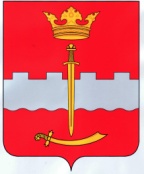 СЕЛЬСКАЯ ДУМАСЕЛЬСКОГО ПОСЕЛЕНИЯ «СЕЛО КРЕМЕНСКОЕ»РЕШЕНИЕРассмотрев  обращение  Главы администрации сельского  поселения  «Село  Кременское», результаты  публичных слушаний по проекту Решения «Об  отчете исполнения  бюджета  сельского  поселения «Село Кременское» за  2017 год и и руководствуясь  действующим  законодательством,Сельская  Дума РЕШИЛА:Утвердить  отчет об  исполнении  бюджета  сельского  поселения «Село  Кременское» за  2017 год по  доходам 4 373 411 рублей 11  копеек,  по  расходам  3 305 813 рублей 04 копейки Обнародовать  настоящее  Решение  в  соответствии  с  порядком, действующим  на  территории  сельского  поселения «Село Кременское».Глава  сельского  поселения«Село  Кременское»                                                             В.В.РыбаковИСПОЛНЕНИЕ  БЮДЖЕТАЗа  период  с 01.01.2017 г. по 31.12.2017 г.от 13  марта 2018  года№ 80с. КременскоеИсполнение  бюджета администрация СП "Кременское"Исполнение  бюджета администрация СП "Кременское"Исполнение  бюджета администрация СП "Кременское"Исполнение  бюджета администрация СП "Кременское"Исполнение  бюджета администрация СП "Кременское"Исполнение  бюджета администрация СП "Кременское"Исполнение  бюджета администрация СП "Кременское"Исполнение  бюджета администрация СП "Кременское"за период с 01.01.2017г. по 31.12.2017г.за период с 01.01.2017г. по 31.12.2017г.за период с 01.01.2017г. по 31.12.2017г.за период с 01.01.2017г. по 31.12.2017г.за период с 01.01.2017г. по 31.12.2017г.за период с 01.01.2017г. по 31.12.2017г.за период с 01.01.2017г. по 31.12.2017г.Единица измерения: руб.Наименование показателяВед.Разд.Разд.Разд.Ц.ст.Ц.ст.Расх.КОСГУКОСГУКОСГУУточненная роспись/планФинансированиеКасс. расход    Администрация сельского поселения "Село Кременское"003000000000000000000000000000000000000000000003 337 797,393 305 855,753 305 813,04      Функционирование законодательных (представительных) органов государственной власти и представительных органов муниципальных образований003010301030103000000000000000000000000000000004 926,004 926,004 926,00        Исполнение полномочий по обеспечению деятельности Контрольно-счетной комиссии003010301030103640000042164000004210000000000004 926,004 926,004 926,00          Иные межбюджетные трансферты003010301030103640000042164000004215400000000004 926,004 926,004 926,00            Перечисления другим бюджетам бюджетной системы Российской Федерации003010301030103640000042164000004215402512512514 926,004 926,004 926,00      Функционирование Правительства Российской Федерации, высших исполнительных органов государственной власти субъектов Российской Федерации, местных администраций003010401040104000000000000000000000000000000001 367 862,101 367 862,101 367 862,10        Центральный аппарат00301040104010464000004006400000400000000000000946 760,83946 760,83946 760,83          Фонд оплаты труда государственных (муниципальных) органов00301040104010464000004006400000400121000000000280 547,80280 547,80280 547,80            Заработная плата00301040104010464000004006400000400121211211211280 547,80280 547,80280 547,80          Взносы по обязательному социальному страхованию на выплаты денежного содержания и иные выплаты работникам государственных (муниципальных) органов0030104010401046400000400640000040012900000000093 674,6593 674,6593 674,65            Начисления на выплаты по оплате труда0030104010401046400000400640000040012921321321393 674,6593 674,6593 674,65          Закупка товаров, работ, услуг в сфере информационно-коммуникационных технологий0030104010401046400000400640000040024200000000025 045,0625 045,0625 045,06            Услуги связи003010401040104640000040064000004002422212212217 345,067 345,067 345,06            Прочие работы, услуги0030104010401046400000400640000040024222622622617 700,0017 700,0017 700,00          Прочая закупка товаров, работ и услуг для обеспечения государственных (муниципальных) нужд00301040104010464000004006400000400244000000000523 646,83523 646,83523 646,83            Коммунальные услуги0030104010401046400000400640000040024422322322381 169,1281 169,1281 169,12            Работы, услуги по содержанию имущества0030104010401046400000400640000040024422522522520 772,0020 772,0020 772,00            Прочие работы, услуги00301040104010464000004006400000400244226226226132 045,71132 045,71132 045,71            Увеличение стоимости материальных запасов00301040104010464000004006400000400244340340340289 660,00289 660,00289 660,00          Уплата прочих налогов, сборов003010401040104640000040064000004008520000000006 711,666 711,666 711,66            Прочие расходы003010401040104640000040064000004008522902902906 711,666 711,666 711,66          Уплата иных платежей0030104010401046400000400640000040085300000000017 134,8317 134,8317 134,83            Прочие расходы0030104010401046400000400640000040085329029029017 134,8317 134,8317 134,83        Глава администрации сельского поселения00301040104010464000004806400000480000000000000421 101,27421 101,27421 101,27          Фонд оплаты труда государственных (муниципальных) органов00301040104010464000004806400000480121000000000324 354,29324 354,29324 354,29            Заработная плата00301040104010464000004806400000480121211211211324 354,29324 354,29324 354,29          Взносы по обязательному социальному страхованию на выплаты денежного содержания и иные выплаты работникам государственных (муниципальных) органов0030104010401046400000480640000048012900000000096 746,9896 746,9896 746,98            Начисления на выплаты по оплате труда0030104010401046400000480640000048012921321321396 746,9896 746,9896 746,98      Обеспечение деятельности финансовых, налоговых и таможенных органов и органов финансового (финансово-бюджетного) надзора00301060106010600000000000000000000000000000000137 468,76137 468,76137 468,76        Исполнение полномочий поселений по формированию. исполнению бюджета поселения и контролю за исключением данного бюджета00301060106010664000001606400000160000000000000137 468,76137 468,76137 468,76          Иные межбюджетные трансферты00301060106010664000001606400000160540000000000137 468,76137 468,76137 468,76            Перечисления другим бюджетам бюджетной системы Российской Федерации00301060106010664000001606400000160540251251251137 468,76137 468,76137 468,76      Мобилизационная и вневойсковая подготовка0030203020302030000000000000000000000000000000050 086,0018 144,3618 144,36        Осуществление первичного воинского учета на территориях, где осуществляется военные комиссариаты0030203020302039990051180999005118000000000000050 086,0018 144,3618 144,36          Фонд оплаты труда государственных (муниципальных) органов0030203020302039990051180999005118012100000000014 097,0013 935,7713 935,77            Заработная плата0030203020302039990051180999005118012121121121114 097,0013 935,7713 935,77          Взносы по обязательному социальному страхованию на выплаты денежного содержания и иные выплаты работникам государственных (муниципальных) органов003020302030203999005118099900511801290000000004 257,004 208,594 208,59            Начисления на выплаты по оплате труда003020302030203999005118099900511801292132132134 257,004 208,594 208,59          Прочая закупка товаров, работ и услуг для обеспечения государственных (муниципальных) нужд0030203020302039990051180999005118024400000000031 732,000,000,00            Увеличение стоимости материальных запасов0030203020302039990051180999005118024434034034031 732,000,000,00      Дорожное хозяйство (дорожные фонды)00304090409040900000000000000000000000000000000430 500,00430 500,00430 457,29        Муниципальный дорожный фонд сельского поселения00304090409040924200854402420085440000000000000430 500,00430 500,00430 457,29          Прочая закупка товаров, работ и услуг для обеспечения государственных (муниципальных) нужд00304090409040924200854402420085440244000000000430 500,00430 500,00430 457,29            Транспортные услуги0030409040904092420085440242008544024422222222245 000,0045 000,0045 000,00            Работы, услуги по содержанию имущества00304090409040924200854402420085440244225225225133 500,00133 500,00133 500,00            Прочие работы, услуги00304090409040924200854402420085440244226226226252 000,00252 000,00251 957,29      Благоустройство003050305030503000000000000000000000000000000001 222 316,381 222 316,381 222 316,38        Организация и обслуживание мест сбора и вывоза ТБО003050305030503128168332012816833200000000000003 788,283 788,283 788,28          Прочая закупка товаров, работ и услуг для обеспечения государственных (муниципальных) нужд003050305030503128168332012816833202440000000003 788,283 788,283 788,28            Работы, услуги по содержанию имущества003050305030503128168332012816833202442252252253 788,283 788,283 788,28        Проведение мероприятий по повышению уровня благоустройства территорий003050305030503129038331012903833100000000000003 541,003 541,003 541,00          Прочая закупка товаров, работ и услуг для обеспечения государственных (муниципальных) нужд003050305030503129038331012903833102440000000003 541,003 541,003 541,00            Увеличение стоимости материальных запасов003050305030503129038331012903833102443403403403 541,003 541,003 541,00        Проведение мероприятий по повышению уровня благоустройства территорий00305030503050312904833101290483310000000000000100 500,00100 500,00100 500,00          Прочая закупка товаров, работ и услуг для обеспечения государственных (муниципальных) нужд00305030503050312904833101290483310244000000000100 500,00100 500,00100 500,00            Работы, услуги по содержанию имущества00305030503050312904833101290483310244225225225100 500,00100 500,00100 500,00        Проведение мероприятий по повышению уровня благоустройства территорий0030503050305031290683310129068331000000000000014 437,0014 437,0014 437,00          Прочая закупка товаров, работ и услуг для обеспечения государственных (муниципальных) нужд0030503050305031290683310129068331024400000000014 437,0014 437,0014 437,00            Увеличение стоимости материальных запасов0030503050305031290683310129068331024434034034014 437,0014 437,0014 437,00        Проведение мероприятий по повышению уровня благоустройства территорий0030503050305031290883310129088331000000000000022 884,0022 884,0022 884,00          Прочая закупка товаров, работ и услуг для обеспечения государственных (муниципальных) нужд0030503050305031290883310129088331024400000000022 884,0022 884,0022 884,00            Работы, услуги по содержанию имущества003050305030503129088331012908833102442252252256 000,006 000,006 000,00            Увеличение стоимости материальных запасов0030503050305031290883310129088331024434034034016 884,0016 884,0016 884,00        Проведение мероприятий по повышению уровня благоустройства территорий00305030503050312917833101291783310000000000000483 015,78483 015,78483 015,78          Прочая закупка товаров, работ и услуг для обеспечения государственных (муниципальных) нужд00305030503050312917833101291783310244000000000483 015,78483 015,78483 015,78            Работы, услуги по содержанию имущества00305030503050312917833101291783310244225225225294 649,62294 649,62294 649,62            Прочие работы, услуги00305030503050312917833101291783310244226226226120 793,16120 793,16120 793,16            Увеличение стоимости основных средств0030503050305031291783310129178331024431031031035 046,0035 046,0035 046,00            Увеличение стоимости материальных запасов0030503050305031291783310129178331024434034034032 527,0032 527,0032 527,00        Проведение мероприятий по повышению уровня благоустройства территорий00305030503050312923833101292383310000000000000101 912,00101 912,00101 912,00          Прочая закупка товаров, работ и услуг для обеспечения государственных (муниципальных) нужд00305030503050312923833101292383310244000000000101 912,00101 912,00101 912,00            Работы, услуги по содержанию имущества003050305030503129238331012923833102442252252259 000,009 000,009 000,00            Прочие работы, услуги0030503050305031292383310129238331024422622622636 000,0036 000,0036 000,00            Увеличение стоимости материальных запасов0030503050305031292383310129238331024434034034056 912,0056 912,0056 912,00        Проведение мероприятий по повышению уровня благоустройства территорий00305030503050312924833101292483310000000000000283 343,01283 343,01283 343,01          Прочая закупка товаров, работ и услуг для обеспечения государственных (муниципальных) нужд00305030503050312924833101292483310244000000000283 343,01283 343,01283 343,01            Коммунальные услуги00305030503050312924833101292483310244223223223282 793,01282 793,01282 793,01            Прочие работы, услуги00305030503050312924833101292483310244226226226550,00550,00550,00        Проведение мероприятий по повышению уровня благоустройства территорий003050305030503129268331012926833100000000000001 419,001 419,001 419,00          Прочая закупка товаров, работ и услуг для обеспечения государственных (муниципальных) нужд003050305030503129268331012926833102440000000001 419,001 419,001 419,00            Увеличение стоимости материальных запасов003050305030503129268331012926833102443403403401 419,001 419,001 419,00        Проведение мероприятий по повышению уровня благоустройства территорий0030503050305031292983310129298331000000000000074 016,0074 016,0074 016,00          Прочая закупка товаров, работ и услуг для обеспечения государственных (муниципальных) нужд0030503050305031292983310129298331024400000000074 016,0074 016,0074 016,00            Увеличение стоимости основных средств0030503050305031292983310129298331024431031031056 970,0056 970,0056 970,00            Увеличение стоимости материальных запасов0030503050305031292983310129298331024434034034017 046,0017 046,0017 046,00        Проведение мероприятий по повышению уровня благоустройства территорий0030503050305031293183310129318331000000000000051 380,3151 380,3151 380,31          Прочая закупка товаров, работ и услуг для обеспечения государственных (муниципальных) нужд0030503050305031293183310129318331024400000000051 380,3151 380,3151 380,31            Прочие работы, услуги0030503050305031293183310129318331024422622622651 380,3151 380,3151 380,31        Проведение мероприятий по повышению уровня благоустройства территорий0030503050305031293283310129328331000000000000082 080,0082 080,0082 080,00          Прочая закупка товаров, работ и услуг для обеспечения государственных (муниципальных) нужд0030503050305031293283310129328331024400000000082 080,0082 080,0082 080,00            Прочие работы, услуги0030503050305031293283310129328331024422622622682 080,0082 080,0082 080,00      Культура00308010801080100000000000000000000000000000000111 888,15111 888,15111 888,15        Расходы на обеспечение деятельности подведомственных учреждений МР "Медынский район"00308010801080111101005901110100590000000000000111 888,15111 888,15111 888,15          Прочая закупка товаров, работ и услуг для обеспечения государственных (муниципальных) нужд00308010801080111101005901110100590244000000000111 888,15111 888,15111 888,15            Прочие работы, услуги0030801080108011110100590111010059024422622622640 905,8640 905,8640 905,86            Увеличение стоимости материальных запасов0030801080108011110100590111010059024434034034070 982,2970 982,2970 982,29      Социальное обеспечение населения0031003100310030000000000000000000000000000000012 750,0012 750,0012 750,00        Исполнение полномочий поселений по оказанию мер социальной поддержки специалистов работающих в сельской местности0031003100310030300003110030000311000000000000012 750,0012 750,0012 750,00          Иные межбюджетные трансферты0031003100310030300003110030000311054000000000012 750,0012 750,0012 750,00            Перечисления другим бюджетам бюджетной системы Российской Федерации0031003100310030300003110030000311054025125125112 750,0012 750,0012 750,00ВСЕГО РАСХОДОВ:3 337 797,393 305 855,753 305 813,04Наименование показателяКодПлан на  годИсполнение с начала  года% исполненияНАЛОГОВЫЕ и НЕНАЛОГОВЫЕ ДОХОДЫ000100000000000000003 389 871,003 398 286,75100,25Налог на  доходы физических лиц0001010200000000000093 569,0093 849,61100,30Налог взимаемый в связи с применением упрощенной  системы  налогообложения00010500100000000000527 630,00429 718,3081,44Единый  сельскохозяйственный  налог0001050300000000000012.012.0100.00Налог на  имущество физических лиц00010601000000000000471 770,00485 925,81103,00Земельный  налог000106060000000000002 296 890,002 388 781,03104,00БЕЗВОЗМЕЗДНЫЕ поступления000200000000000000001 007 066,00975 124,3696 ,83Дотации на  выравнивание бюджетной обеспеченности00020215000000000000444 400,00444 400,00100,00Субвенции  бюджетам бюджетной  системы Российской Федерации0002023500000000000050 086,0018 144,3636,23Иные межбюджетные трансферты0002024000000000000082 080,0082 080,00100,0000020245000000000000430 500,00430 500,00100,00ИТОГО ДОХОДОВ4 396 937,004 373 411,1199,46